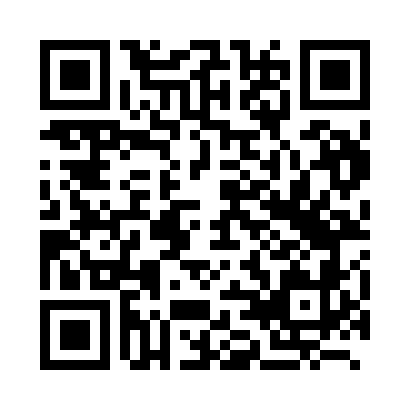 Prayer times for Zorleni, RomaniaMon 1 Jul 2024 - Wed 31 Jul 2024High Latitude Method: Angle Based RulePrayer Calculation Method: Muslim World LeagueAsar Calculation Method: HanafiPrayer times provided by https://www.salahtimes.comDateDayFajrSunriseDhuhrAsrMaghribIsha1Mon2:525:211:136:389:0511:252Tue2:535:221:136:389:0411:253Wed2:535:231:136:389:0411:254Thu2:535:231:146:389:0411:255Fri2:545:241:146:379:0311:256Sat2:545:251:146:379:0311:257Sun2:555:261:146:379:0211:258Mon2:555:261:146:379:0211:249Tue2:555:271:146:379:0111:2310Wed2:565:281:156:379:0111:2211Thu2:565:291:156:369:0011:2012Fri2:575:301:156:369:0011:1913Sat2:595:311:156:368:5911:1714Sun3:015:321:156:358:5811:1615Mon3:035:321:156:358:5711:1416Tue3:055:331:156:358:5711:1217Wed3:075:341:156:348:5611:1018Thu3:095:351:156:348:5511:0919Fri3:125:361:156:338:5411:0720Sat3:145:381:166:338:5311:0521Sun3:165:391:166:328:5211:0322Mon3:185:401:166:328:5111:0123Tue3:205:411:166:318:5010:5924Wed3:235:421:166:308:4910:5725Thu3:255:431:166:308:4810:5526Fri3:275:441:166:298:4710:5327Sat3:295:451:166:288:4510:5128Sun3:315:461:166:288:4410:4929Mon3:345:481:166:278:4310:4730Tue3:365:491:166:268:4210:4431Wed3:385:501:166:258:4010:42